             19.10.2011                             19.10.2011                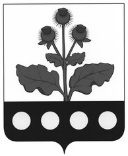 АДМИНИСТРАЦИЯ КОЛБИНСКОГО СЕЛЬСКОГО ПОСЕЛЕНИЯ РЕПЬЕВСКОГО МУНИЦИПАЛЬНОГО РАЙОНАВОРОНЕЖСКОЙ ОБЛАСТИРАСПОРЯЖЕНИЕ«18» октября 2017 г. №98 -рс. КолбиноВ соответствии с Федеральным законом от 27.07.2010 № 210-ФЗ «Об организации предоставления государственных и муниципальных услуг», руководствуясь Методическими рекомендациями по формированию технологических схем предоставления государственных и муниципальных услуг, утвержденных протоколом заседания Правительственной комиссии по проведению административной реформы от 09.06.2016г. №142.1. Утвердить технологическую схему предоставления муниципальной услуги «Признание нуждающимися в предоставлении жилых помещений отдельных категорий граждан» согласно приложению.2. Разместить технологическую схему предоставления муниципальной услуги «Признание нуждающимися в предоставлении жилых помещений отдельных категорий граждан» на официальном сайте органов местного самоуправления Колбинского сельского поселения Репьевского муниципального района Воронежской области.3. Контроль за исполнением настоящего распоряжения оставляю за собой.ПРИЛОЖЕНИЕ ТЕХНОЛОГИЧЕСКАЯ СХЕМАПРЕДОСТАВЛЕНИЯ МУНИЦИПАЛЬНОЙ УСЛУГИРАЗДЕЛ 1. «ОБЩИЕ СВЕДЕНИЯ О МУНИЦИПАЛЬНОЙ УСЛУГЕ»РАЗДЕЛ 2. «ОБЩИЕ СВЕДЕНИЯ О «ПОДУСЛУГАХ»	РАЗДЕЛ 3. «СВЕДЕНИЯ О ЗАЯВИТЕЛЯХ «ПОДУСЛУГИ»РАЗДЕЛ 4. «ДОКУМЕНТЫ, ПРЕДОСТАВЛЯЕМЫЕ ЗАЯВИТЕЛЕМ ДЛЯ ПОЛУЧЕНИЯ «ПОДУСЛУГИ»РАЗДЕЛ 5. «ДОКУМЕНТЫ И СВЕДЕНИЯ, ПОЛУЧАЕМЫЕ ПОСРЕДСТВОМ МЕЖВЕДОМСТВЕННОГО ИНФОРМАЦИОННОГО ВЗАИМОДЕЙСТВИЯ»РАЗДЕЛ 6. РЕЗУЛЬТАТ «ПОДУСЛУГИ»РАЗДЕЛ 7. «ТЕХНОЛОГИЧЕСКИЕ ПРОЦЕССЫ ПРЕДОСТАВЛЕНИЯ «ПОДУСЛУГИ»РАЗДЕЛ 8. «ОСОБЕННОСТИ ПРЕДОСТАВЛЕНИЯ «ПОДУСЛУГИ» В ЭЛЕКТРОННОЙ ФОРМЕПеречень приложений.Приложение 1 (форма заявления)Приложение 2 (расписка)Приложение 3 (уведомление о признании нуждающимися в предоставлении жилых помещений отдельных категорий граждан)Приложение 4 (уведомление об отказе в признании нуждающимися в предоставлении жилых помещений отдельных категорий граждан)Приложение 5 (журнал регистрации заявлений о признании нуждающимися в предоставлении жилых помещений отдельных категорий граждан) Приложение 1Форма заявленияГлаве администрации Колбинского сельского поселения______________________________ЗАЯВЛЕНИЕо признании нуждающимися в предоставлении жилых помещенийот ___________________________________________________________________________________________(фамилия, имя, отчество,_____________________________________________________________________________________________дата и место рождения,_____________________________________________________________________________________________реквизиты документа, удостоверяющего личность (серия, номер, кем и когда выдан),_____________________________________________________________________________________________(адрес регистрации по месту жительства, номер телефона)Прошу признать мою молодую семью нуждающейся в жилом помещении.Сведения о составе молодой семьи:    К заявлению прилагаются следующие документы:    1) ____________________________________________________             (наименование и номер документа, кем и когда выдан)    2) ____________________________________________________             (наименование и номер документа, кем и когда выдан)    3) ____________________________________________________             (наименование и номер документа, кем и когда выдан)    4) ________________________________________________________             (наименование и номер документа, кем и когда выдан)    5) _____________________________________________________             (наименование и номер документа, кем и когда выдан)    Я и члены моей молодой семьи предупреждены об ответственности, предусмотренной законодательством, за предоставление недостоверных сведений. Даем согласие на обработку персональных данных и на проведение проверки представленных сведений.Подпись заявителя, подавшего заявление:    _____________    _____________________    «____» ________ 20____ г.;        (подпись)          (расшифровка подписи)               (дата)    Заявление и прилагаемые к нему согласно перечню документы приняты    «____» _____________ 20____ г.    _________________ ___________ _________________    (должность лица, принявшего заявление)  (подпись)  (расшифровка подписи)    Выдана расписка в получении документов    Расписку получил «____» ______________ 20___ г.                       ____________________________                           (подпись заявителя)Приложение 2РАСПИСКАв получении документов, представленных для рассмотрениявопроса о признании нуждающимися в предоставлении жилых помещений отдельных категорий гражданНастоящим удостоверяется, что заявитель __________________________________________________________________(фамилия, имя, отчество)представил, а сотрудник ______________________________________________________________________________________________________________(фамилия, имя, отчество)получил «_______» «_______________» 20________ документы в                  (число)         (месяц прописью)              (год)количестве ______________________________ экземпляров по прилагаемому(прописью)к заявлению перечню документов, необходимых для признании нуждающимися в предоставлении жилых помещений отдельных категорий граждан ____________________ _________________ ___________________________(должность)			(подпись) 			(Ф.И.О.)Перечень документов, которые будут получены по межведомственным запросам:_____________________________________________________________________________________________________________________________________________________________________________________________________________________________________________________________________________________________________________________________________М.П.Приложение 3Кому__________________________________________(фамилия, имя, отчество)__________________________________________Куда _____________________________________(почтовый индекс и адрес)______________________________________________________________________________________________________________________________УВЕДОМЛЕНИЕо признании нуждающимися в предоставлении жилых помещенийотдельных категорий гражданОтдел жилищных отношений администрации Колбинского сельского поселения, рассмотрев представленные документы о признании нуждающимися в предоставлении жилых помещений отдельных категорий граждан, решило в соответствии с приказом управления от __________№ _____________________________________________________________________________(наименование акта, дата его принятия и номер)признать молодую семью, ___________________________________________________________________________________________(фамилия, имя, отчество)нуждающейся в предоставлении жилых помещений отдельных категорий граждан, составом семьи ___________ человек:Приказ прилагается.Приложение на ______ листах.____________________________ __________________________ ____________________________________              должность                         подпись                                               Ф.И.О.«_____»____________20_______г.М.ППриложение 4Кому ______________________________________(фамилия, имя, отчество)___________________________________________Куда ______________________________________(почтовый индекс и адрес)______________________________________________________________________________________УВЕДОМЛЕНИЕоб отказе в признании нуждающимися в предоставлении жилых помещений отдельных категорий гражданОтдел жилищных отношений администрации Колбинского сельского поселения, рассмотрев представленные документы о признании нуждающимися в предоставлении жилых помещений отдельных категорий граждан, решило в соответствии с приказом управленияот______________№_______________отказать ____________________________________________________________________________________________(фамилия, имя, отчество)в признании нуждающимися в предоставлении жилых помещений отдельных категорий граждан Причина отказа _____________________________________________________________________________________________________________________________________________________________________________________________________________________________________________________________Приказ прилагается.Приложение на ______ листах._________________________________ ________________________ _________________________________должность 				подпись			Ф.И.О.«_____» ______________ 20___ г.М.П.Приложение 5ЖУРНАЛрегистрации заявлений о признании нуждающимися в предоставлении жилых помещений отдельных категорий гражданОб утверждении технологической схемы предоставления муниципальной услуги «Признание нуждающимися в предоставлении жилых помещений отдельных категорий граждан»Глава сельского поселенияВ.Н. Симонцева№ п/пПараметрЗначение параметра/состояние1231.Наименование органа, предоставляющего услугуАдминистрация муниципального образования2.Номер услуги в федеральном реестре36401000100008454453.Полное наименование услугиПризнание нуждающимися в предоставлении жилых помещений отдельных категорий граждан4.Краткое наименование услугиПризнание нуждающимися в предоставлении жилых помещений отдельных категорий граждан5.Административный регламент предоставления муниципальной услугиПостановление администрации Колбинского сельского поселения Репьевского муниципального района Воронежской области №29 от 02.04.2015 года «Об утверждении перечня муниципальных услуг, предоставляемых администрацией Колбинского сельского поселения в новой редакции»6.Перечень «подуслуг»нет7.Способы оценки качества предоставления муниципальной услуги- радиотелефонная связь;- терминальные устройства в МФЦ;- терминальные устройства в органе местного самоуправления;- единый портал государственных услуг;- региональный портал государственных услуг;- официальный сайт органа;- другие способыСрок предоставления в зависимости от условийСрок предоставления в зависимости от условийОснования для отказа в приеме документовОснования для отказа в предоставлении «подуслуги»Основания приостановления предоставления «подуслуги»Срок приостановления предоставления «подуслуги»Плата за предоставление «подуслуги»Плата за предоставление «подуслуги»Плата за предоставление «подуслуги»Способ обращения за получением «подуслуги»Способ получения результата «подуслуги»При подаче заявления по месту жительства (месту нахождения юр.лица)При подаче заявления не по месту жительства ( по месту обращения)Основания для отказа в приеме документовОснования для отказа в предоставлении «подуслуги»Основания приостановления предоставления «подуслуги»Срок приостановления предоставления «подуслуги»Наличие платы (государственной пошлины)Реквизиты нормативного правового акта, являющегося основанием для взимания платы (государственной пошлины)КБК для взимания платы (государственной пошлины), в том числе для МФЦСпособ обращения за получением «подуслуги»Способ получения результата «подуслуги»1234567891011Наименование «подуслуги»: Признание нуждающимися в предоставлении жилых помещений отдельных категорий гражданНаименование «подуслуги»: Признание нуждающимися в предоставлении жилых помещений отдельных категорий гражданНаименование «подуслуги»: Признание нуждающимися в предоставлении жилых помещений отдельных категорий гражданНаименование «подуслуги»: Признание нуждающимися в предоставлении жилых помещений отдельных категорий гражданНаименование «подуслуги»: Признание нуждающимися в предоставлении жилых помещений отдельных категорий гражданНаименование «подуслуги»: Признание нуждающимися в предоставлении жилых помещений отдельных категорий гражданНаименование «подуслуги»: Признание нуждающимися в предоставлении жилых помещений отдельных категорий гражданНаименование «подуслуги»: Признание нуждающимися в предоставлении жилых помещений отдельных категорий гражданНаименование «подуслуги»: Признание нуждающимися в предоставлении жилых помещений отдельных категорий гражданНаименование «подуслуги»: Признание нуждающимися в предоставлении жилых помещений отдельных категорий гражданНаименование «подуслуги»: Признание нуждающимися в предоставлении жилых помещений отдельных категорий граждан30 календарных дней30 календарных днейПодача заявления лицом, не уполномоченным совершать такого рода действия1) не представлены документы, обязанность по представлению которых возложена на заявителя:- документы, удостоверяющие личность (для молодой семьи, на всех членов молодой семьи);- для молодой семьи - документы, подтверждающие факт родства, супружеских отношений (свидетельство о рождении, свидетельство о заключении брака, судебные решения);- документы, подтверждающие перемену фамилии, имени, отчества (для молодой семьи, на всех членов молодой семьи), в случае, если перемена фамилии, имени, отчества произошла в течение пяти лет, предшествующих дате подачи заявления о признании нуждающимся в жилом помещении;- документ, подтверждающий наличие соответствующего заболевания (для молодой семьи, имеющей в составе семьи больного, страдающего тяжелой формой хронического заболевания, при котором совместное проживание с ним в одной квартире невозможно, по перечню, утвержденному Правительством Российской Федерации);- выписка из домовой книги (по квартирной карточки);- документ, являющийся основанием для вселения в жилое помещение, которое является местом жительства (договор социального найма или свидетельство о праве собственности на жилое помещение);- документ из организации, осуществляющей государственный технический учет и техническую инвентаризацию объектов капитального строительства о наличии или об отсутствии жилых помещений в собственности у членов молодой семьи.- выписка из технического паспорта организации (органа) по государственному техническому учету и технической инвентаризации объектов капитального строительства с поэтажным планом (при наличии) и экспликацией с указанием общей и жилой площади занимаемого жилого помещения (для частных домовладений).- в случае если в составе молодой семьи имеются граждане, зарегистрированные по месту жительства менее пяти лет, предоставляется информация об условиях их проживания с предыдущего места жительства     (свидетельство о праве собственности на жилое помещение, выписка из домовой книги (по квартирной карточки) или справка о составе семьи);2) ответ органа государственной власти, органа местного самоуправления либо подведомственной органу государственной власти или органу местного самоуправления организации на межведомственный запрос свидетельствует об отсутствии документа и (или) информации, необходимых для принятия граждан на учет в качестве нуждающихся в жилых помещениях в соответствии с частью 4 статьи 52 Жилищного кодекса Российской Федерации, если соответствующий документ не был представлен заявителем по собственной инициативе, за исключением случаев, если отсутствие таких запрашиваемых документов или информации в распоряжении таких органов или организаций подтверждает право соответствующих граждан состоять на учете нуждающихся в жилых помещениях;3) представленные документы, не подтверждают право быть признанными нуждающимися в предоставлении жилых помещений. 4) не истек срок, в течение которого заявитель не может быть признан нуждающимся в предоставлении жилого помещения, в соответствии с действующим законодательством.нет—нет——- в орган на бумажном носителе; - посредством почтовой связи в орган;- в МФЦ на бумажном носителе; - через Портал государственных и муниципальных услуг Воронежской области- Единый портал государственных и муниципальных услуг- в виде бумажного документа непосредственно при личном обращении в администрацию или МФЦ;- в виде бумажного документа, посредством почтового отправления;- в виде электронного документа, размещенного на официальном сайте, ссылка на который направляется администрацией заявителю посредством электронной почты;- в виде электронного документа, который направляется администрацией заявителю посредством электронной почты№Категории лиц, имеющих право на получение «подуслуги»Документ, подтверждающий правомочие заявителя соответствующей категории на получение «подуслуги»Установленные требования к документу, подтверждающему правомочие заявителя соответствующей категории на получение «подуслуги»4Наличие возможности подачи заявления на предоставление «подуслуги» представителями заявителяИсчерпывающий перечень лиц, имеющих право на подачу заявления от имени заявителяНаименование документа, подтверждающего право подачи заявления от имени заявителя4Установленные требования к документу, подтверждающему право подачи заявления от имени заявителя12345678Наименование «подуслуги»: Признание нуждающимися в предоставлении жилых помещений отдельных категорий гражданНаименование «подуслуги»: Признание нуждающимися в предоставлении жилых помещений отдельных категорий гражданНаименование «подуслуги»: Признание нуждающимися в предоставлении жилых помещений отдельных категорий гражданНаименование «подуслуги»: Признание нуждающимися в предоставлении жилых помещений отдельных категорий гражданНаименование «подуслуги»: Признание нуждающимися в предоставлении жилых помещений отдельных категорий гражданНаименование «подуслуги»: Признание нуждающимися в предоставлении жилых помещений отдельных категорий гражданНаименование «подуслуги»: Признание нуждающимися в предоставлении жилых помещений отдельных категорий гражданНаименование «подуслуги»: Признание нуждающимися в предоставлении жилых помещений отдельных категорий граждан молодые семьи, претендующие на получение социальной выплаты на приобретение (строительство) жилья согласно подпрограммы "Обеспечение жильем молодых семей" федеральной целевой программы "Жилище" на 2015 - 2020 годыДокумент, удостоверяющий личностьимеетсяЛицо, наделенное заявителем соответствующими полномочиями в силу закона, договора или доверенностьюДокумент, удостоверяющий личностьДолжен быть изготовлен на официальном бланке и соответствовать установленным требованиям, в том числе Положения о паспорте гражданина РФ.  Должен быть действительным на дату  обращения за предоставлением услуги. Не должен содержать подчисток, приписок, зачеркнутых слов и других исправлений. молодые семьи, претендующие на получение социальной выплаты на приобретение (строительство) жилья согласно подпрограммы "Обеспечение жильем молодых семей" федеральной целевой программы "Жилище" на 2015 - 2020 годыДокумент, удостоверяющий личностьимеетсяЛицо, наделенное заявителем соответствующими полномочиями в силу закона, договора или доверенностьюДоверенностьДоверенность должна быть выдана от имени заявителя и подписана им самим. Доверенность может быть подписана также иным лицом, действующим по доверенности если эти полномочия предусмотрены основной доверенностью.  Доверенность должна быть действующей на момент обращения (при этом необходимо иметь в виду, что доверенность, в которой не указан срок ее действия, действительна в течение одного года с момента ее выдачи) молодые семьи, претендующие на получение социальной выплаты на приобретение (строительство) жилья согласно подпрограммы "Обеспечение жильем молодых семей" федеральной целевой программы "Жилище" на 2015 - 2020 годыДокумент, удостоверяющий личностьимеетсяЛицо, наделенное заявителем соответствующими полномочиями в силу закона, договора или доверенностьюИной документ, подтверждающий полномочия (акт органа опеки)Должен быть действительным на срок обращения за предоставлением услуги. Не должен содержать подчисток, приписок, зачеркнутых слов и других исправлений. Не должен иметь повреждений, наличие которых не позволяет однозначно истолковать их содержаниеграждане, подвергшиеся радиационному воздействию вследствие катастрофы на Чернобыльской АЭС, аварии на производственном объединении "Маяк", и приравненные к ним лица, вставшие на учет в качестве нуждающихся в улучшении жилищных условий, имеющие право на обеспечение жильем за счет средств федерального бюджета в соответствии со статьями 14, 15, 16, 17 и 22 Закона Российской Федерации от 15 мая 1991 г. N 1244-1 "О социальной защите граждан, подвергшихся воздействию радиации вследствие катастрофы на Чернобыльской АЭС", Федеральным законом от 26 ноября 1998 г. N 175-ФЗ "О социальной защите граждан Российской Федерации, подвергшихся воздействию радиации вследствие аварии в 1957 году на производственном объединении "Маяк" и сбросов радиоактивных отходов в реку Теча" и Постановлением Верховного Совета Российской Федерации от 27 декабря 1991 г. N 2123-1 "О распространении действия Закона РСФСР "О социальной защите граждан, подвергшихся воздействию радиации вследствие катастрофы на Чернобыльской АЭС" на граждан из подразделений особого рискаДокумент, удостоверяющий личностьЛицо, наделенное заявителем соответствующими полномочиями в силу закона, договора или доверенностьюДокумент, удостоверяющий личностьДолжен быть изготовлен на официальном бланке и соответствовать установленным требованиям, в том числе Положения о паспорте гражданина РФ.  Должен быть действительным на дату  обращения за предоставлением услуги. Не должен содержать подчисток, приписок, зачеркнутых слов и других исправлений.граждане, подвергшиеся радиационному воздействию вследствие катастрофы на Чернобыльской АЭС, аварии на производственном объединении "Маяк", и приравненные к ним лица, вставшие на учет в качестве нуждающихся в улучшении жилищных условий, имеющие право на обеспечение жильем за счет средств федерального бюджета в соответствии со статьями 14, 15, 16, 17 и 22 Закона Российской Федерации от 15 мая 1991 г. N 1244-1 "О социальной защите граждан, подвергшихся воздействию радиации вследствие катастрофы на Чернобыльской АЭС", Федеральным законом от 26 ноября 1998 г. N 175-ФЗ "О социальной защите граждан Российской Федерации, подвергшихся воздействию радиации вследствие аварии в 1957 году на производственном объединении "Маяк" и сбросов радиоактивных отходов в реку Теча" и Постановлением Верховного Совета Российской Федерации от 27 декабря 1991 г. N 2123-1 "О распространении действия Закона РСФСР "О социальной защите граждан, подвергшихся воздействию радиации вследствие катастрофы на Чернобыльской АЭС" на граждан из подразделений особого рискаДокумент, удостоверяющий личностьЛицо, наделенное заявителем соответствующими полномочиями в силу закона, договора или доверенностьюДоверенностьДоверенность должна быть выдана от имени заявителя и подписана им самим. Доверенность может быть подписана также иным лицом, действующим по доверенности если эти полномочия предусмотрены основной доверенностью.  Доверенность должна быть действующей на момент обращения (при этом необходимо иметь в виду, что доверенность, в которой не указан срок ее действия, действительна в течение одного года с момента ее выдачи)граждане, подвергшиеся радиационному воздействию вследствие катастрофы на Чернобыльской АЭС, аварии на производственном объединении "Маяк", и приравненные к ним лица, вставшие на учет в качестве нуждающихся в улучшении жилищных условий, имеющие право на обеспечение жильем за счет средств федерального бюджета в соответствии со статьями 14, 15, 16, 17 и 22 Закона Российской Федерации от 15 мая 1991 г. N 1244-1 "О социальной защите граждан, подвергшихся воздействию радиации вследствие катастрофы на Чернобыльской АЭС", Федеральным законом от 26 ноября 1998 г. N 175-ФЗ "О социальной защите граждан Российской Федерации, подвергшихся воздействию радиации вследствие аварии в 1957 году на производственном объединении "Маяк" и сбросов радиоактивных отходов в реку Теча" и Постановлением Верховного Совета Российской Федерации от 27 декабря 1991 г. N 2123-1 "О распространении действия Закона РСФСР "О социальной защите граждан, подвергшихся воздействию радиации вследствие катастрофы на Чернобыльской АЭС" на граждан из подразделений особого рискаДокумент, удостоверяющий личностьЛицо, наделенное заявителем соответствующими полномочиями в силу закона, договора или доверенностьюИной документ, подтверждающий полномочия (акт органа опеки)Должен быть действительным на срок обращения за предоставлением услуги. Не должен содержать подчисток, приписок, зачеркнутых слов и других исправлений. Не должен иметь повреждений, наличие которых не позволяет однозначно истолковать их содержаниеграждане, признанные в установленном порядке вынужденными переселенцами и включенные территориальными органами Федеральной миграционной службы в сводные списки вынужденных переселенцев, состоящих в органах местного самоуправления на учете в качестве нуждающихся в получении жилых помещенийДокумент, удостоверяющий личностьЛицо, наделенное заявителем соответствующими полномочиями в силу закона, договора или доверенностьюДокумент, удостоверяющий личностьДолжен быть изготовлен на официальном бланке и соответствовать установленным требованиям, в том числе Положения о паспорте гражданина РФ.  Должен быть действительным на дату  обращения за предоставлением услуги. Не должен содержать подчисток, приписок, зачеркнутых слов и других исправлений.граждане, признанные в установленном порядке вынужденными переселенцами и включенные территориальными органами Федеральной миграционной службы в сводные списки вынужденных переселенцев, состоящих в органах местного самоуправления на учете в качестве нуждающихся в получении жилых помещенийДокумент, удостоверяющий личностьЛицо, наделенное заявителем соответствующими полномочиями в силу закона, договора или доверенностьюДоверенностьДоверенность должна быть выдана от имени заявителя и подписана им самим. Доверенность может быть подписана также иным лицом, действующим по доверенности если эти полномочия предусмотрены основной доверенностью.  Доверенность должна быть действующей на момент обращения (при этом необходимо иметь в виду, что доверенность, в которой не указан срок ее действия, действительна в течение одного года с момента ее выдачи)граждане, признанные в установленном порядке вынужденными переселенцами и включенные территориальными органами Федеральной миграционной службы в сводные списки вынужденных переселенцев, состоящих в органах местного самоуправления на учете в качестве нуждающихся в получении жилых помещенийДокумент, удостоверяющий личностьЛицо, наделенное заявителем соответствующими полномочиями в силу закона, договора или доверенностьюИной документ, подтверждающий полномочия (акт органа опеки)Должен быть действительным на срок обращения за предоставлением услуги. Не должен содержать подчисток, приписок, зачеркнутых слов и других исправлений. Не должен иметь повреждений, наличие которых не позволяет однозначно истолковать их содержаниеграждане, выезжающие (выехавшие) из районов Крайнего Севера и приравненных к ним местностей, имеющие право на получение социальной выплаты в соответствии с Федеральным законом "О жилищных субсидиях гражданам, выезжающим из районов Крайнего Севера и приравненных к ним местностей"Документ, удостоверяющий личностьЛицо, наделенное заявителем соответствующими полномочиями в силу закона, договора или доверенностьюДокумент, удостоверяющий личностьДолжен быть изготовлен на официальном бланке и соответствовать установленным требованиям, в том числе Положения о паспорте гражданина РФ.  Должен быть действительным на дату  обращения за предоставлением услуги. Не должен содержать подчисток, приписок, зачеркнутых слов и других исправлений.граждане, выезжающие (выехавшие) из районов Крайнего Севера и приравненных к ним местностей, имеющие право на получение социальной выплаты в соответствии с Федеральным законом "О жилищных субсидиях гражданам, выезжающим из районов Крайнего Севера и приравненных к ним местностей"Документ, удостоверяющий личностьЛицо, наделенное заявителем соответствующими полномочиями в силу закона, договора или доверенностьюДоверенностьДоверенность должна быть выдана от имени заявителя и подписана им самим. Доверенность может быть подписана также иным лицом, действующим по доверенности если эти полномочия предусмотрены основной доверенностью.  Доверенность должна быть действующей на момент обращения (при этом необходимо иметь в виду, что доверенность, в которой не указан срок ее действия, действительна в течение одного года с момента ее выдачи)граждане, выезжающие (выехавшие) из районов Крайнего Севера и приравненных к ним местностей, имеющие право на получение социальной выплаты в соответствии с Федеральным законом "О жилищных субсидиях гражданам, выезжающим из районов Крайнего Севера и приравненных к ним местностей"Документ, удостоверяющий личностьЛицо, наделенное заявителем соответствующими полномочиями в силу закона, договора или доверенностьюИной документ, подтверждающий полномочия (акт органа опеки)Должен быть действительным на срок обращения за предоставлением услуги. Не должен содержать подчисток, приписок, зачеркнутых слов и других исправлений. Не должен иметь повреждений, наличие которых не позволяет однозначно истолковать их содержаниеграждане, выезжающие из населенных пунктов (в том числе из городов, поселков), с полярных станций, находящихся в районах Крайнего Севера и приравненных к ним местностях и закрывающихся в соответствии с законодательством Российской Федерации на основании решений органов государственной власти субъектов Российской Федерации по согласованию с Правительством Российской Федерации (далее - закрывающиеся населенные пункты), имеющие право на получение социальной выплаты в соответствии с Федеральным законом "О жилищных субсидиях гражданам, выезжающим из закрывающихся населенных пунктов в районах Крайнего Севера и приравненных к ним местностях".Документ, удостоверяющий личностьЛицо, наделенное заявителем соответствующими полномочиями в силу закона, договора или доверенностьюДокумент, удостоверяющий личностьДолжен быть изготовлен на официальном бланке и соответствовать установленным требованиям, в том числе Положения о паспорте гражданина РФ.  Должен быть действительным на дату  обращения за предоставлением услуги. Не должен содержать подчисток, приписок, зачеркнутых слов и других исправлений.граждане, выезжающие из населенных пунктов (в том числе из городов, поселков), с полярных станций, находящихся в районах Крайнего Севера и приравненных к ним местностях и закрывающихся в соответствии с законодательством Российской Федерации на основании решений органов государственной власти субъектов Российской Федерации по согласованию с Правительством Российской Федерации (далее - закрывающиеся населенные пункты), имеющие право на получение социальной выплаты в соответствии с Федеральным законом "О жилищных субсидиях гражданам, выезжающим из закрывающихся населенных пунктов в районах Крайнего Севера и приравненных к ним местностях".Документ, удостоверяющий личностьЛицо, наделенное заявителем соответствующими полномочиями в силу закона, договора или доверенностьюДоверенностьДоверенность должна быть выдана от имени заявителя и подписана им самим. Доверенность может быть подписана также иным лицом, действующим по доверенности если эти полномочия предусмотрены основной доверенностью.  Доверенность должна быть действующей на момент обращения (при этом необходимо иметь в виду, что доверенность, в которой не указан срок ее действия, действительна в течение одного года с момента ее выдачи)граждане, выезжающие из населенных пунктов (в том числе из городов, поселков), с полярных станций, находящихся в районах Крайнего Севера и приравненных к ним местностях и закрывающихся в соответствии с законодательством Российской Федерации на основании решений органов государственной власти субъектов Российской Федерации по согласованию с Правительством Российской Федерации (далее - закрывающиеся населенные пункты), имеющие право на получение социальной выплаты в соответствии с Федеральным законом "О жилищных субсидиях гражданам, выезжающим из закрывающихся населенных пунктов в районах Крайнего Севера и приравненных к ним местностях".Документ, удостоверяющий личностьЛицо, наделенное заявителем соответствующими полномочиями в силу закона, договора или доверенностьюИной документ, подтверждающий полномочия (акт органа опеки)Должен быть действительным на срок обращения за предоставлением услуги. Не должен содержать подчисток, приписок, зачеркнутых слов и других исправлений. Не должен иметь повреждений, наличие которых не позволяет однозначно истолковать их содержание№Категория документаНаименование документов, которые представляет заявитель для получения «подуслуги»Количество необходимых экземпляров документа с указанием подлинник/копияДокумент, предоставляемый по условиюУстановленные требования к документуФорма (шаблон) документаОбразец документа/заполнения документа512345678Наименование «подуслуги»: Признание нуждающимися в предоставлении жилых помещений отдельных категорий гражданНаименование «подуслуги»: Признание нуждающимися в предоставлении жилых помещений отдельных категорий гражданНаименование «подуслуги»: Признание нуждающимися в предоставлении жилых помещений отдельных категорий гражданНаименование «подуслуги»: Признание нуждающимися в предоставлении жилых помещений отдельных категорий гражданНаименование «подуслуги»: Признание нуждающимися в предоставлении жилых помещений отдельных категорий гражданНаименование «подуслуги»: Признание нуждающимися в предоставлении жилых помещений отдельных категорий гражданНаименование «подуслуги»: Признание нуждающимися в предоставлении жилых помещений отдельных категорий гражданНаименование «подуслуги»: Признание нуждающимися в предоставлении жилых помещений отдельных категорий гражданЗаявление на оказание услуги Заявление1 экз. подлинник (формирование дела)нетВ письменном заявлении должна быть указана информация о заявителе и членах его семьи (Ф.И.О, паспортные данные, адрес регистрации, контактный телефон (телефон указывается по желанию).Заявление должно быть подписано лично заявителем и членами его семьи или их уполномоченным представителем, ограниченно дееспособными членами семьи с согласия попечителей,  законными представителями недееспособных членов семьи.   Приложение № 1Приложение №Документы, удостоверяющие личность заявителя и представителя заявителя- паспорт гражданина РФ- свидетельство о рождении несовершеннолетнего  1 экз. копияНет (для молодой семьи - предоставляется на всех членов молодой семьи)——документ, подтверждающего полномочия представителя заявителя- доверенность - акт органа опеки и попечительства1 экз. копияв случае, если заявление подается представителем заявителя——документы, подтверждающие факт родства, супружеских отношений- свидетельство о рождении, - свидетельство о заключении брака,- судебные решения1 экз. копиядля молодой семьи——документы, подтверждающие перемену фамилии, имени, отчества- свидетельство о заключении брака- свидетельство о расторжении брака- свидетельство о перемене имени- справка о заключении брака1 экз. копияв случае, если перемена фамилии, имени, отчества произошла в течение пяти лет, предшествующих дате подачи заявления о признании нуждающимся в жилом помещении (для молодой семьи, на всех членов молодой семьи);——документ, подтверждающий наличие соответствующего заболеванияСправка из медицинского учреждения1 экз. копиядля молодой семьи, имеющей в составе семьи больного, страдающего тяжелой формой хронического заболевания, при котором совместное проживание с ним в одной квартире невозможно, по перечню, утвержденному Правительством Российской Федерации——выписка из домовой книги (по квартирной карточкивыписка из домовой книги (по квартирной карточки)1 экз. копиянет——документ, являющийся основанием для вселения в жилое помещение, которое является местом жительства - договор социального найма -  свидетельство о праве собственности на жилое помещение- правоустанавливающий документ на жилое помещение1 экз. копиянет——документ из организации, осуществляющей государственный технический учет и техническую инвентаризацию объектов капитального строительстваСправка из организации, осуществляющей государственный технический учет и техническую инвентаризацию объектов капитального строительства о наличии или об отсутствии жилых помещений в собственности у членов молодой семьи.1 экз. копиянет——выписка из технического паспортавыписка из технического паспорта организации (органа) по государственному техническому учету и технической инвентаризации объектов капитального строительства с поэтажным планом (при наличии) и экспликацией с указанием общей и жилой площади занимаемого жилого помещения 1 экз. копиядля частных домовладений——информация об условиях проживания с предыдущего места жительства     - свидетельство о праве собственности на жилое помещение,- выписка из домовой книги (по квартирной карточки) - справка о составе семьи1 экз. копияв случае если в составе молодой семьи имеются граждане, зарегистрированные по месту жительства менее пяти лет——Реквизиты актуальной технологической карты межведомственного взаимодействия6Наименование запрашиваемого документа (сведения)Перечень и состав сведений, запрашиваемых в рамках межведомственного информационного взаимодействия Наименование органа (организации), направляющего (ей) межведомственный запросНаименование органа (организации), в адрес которого (ой) направляется межведомственный запросSID электронного сервиса / наименование вида сведенийСрок осуществления межведомственного информационного взаимодействияФорма (шаблон) межведомственного запроса и ответа на межведомственный запросОбразец заполнения формы межведомственного запроса и ответа на межведомственный запрос7123456789Наименование «подуслуги»: Признание нуждающимися в предоставлении жилых помещений отдельных категорий гражданНаименование «подуслуги»: Признание нуждающимися в предоставлении жилых помещений отдельных категорий гражданНаименование «подуслуги»: Признание нуждающимися в предоставлении жилых помещений отдельных категорий гражданНаименование «подуслуги»: Признание нуждающимися в предоставлении жилых помещений отдельных категорий гражданНаименование «подуслуги»: Признание нуждающимися в предоставлении жилых помещений отдельных категорий гражданНаименование «подуслуги»: Признание нуждающимися в предоставлении жилых помещений отдельных категорий гражданНаименование «подуслуги»: Признание нуждающимися в предоставлении жилых помещений отдельных категорий гражданНаименование «подуслуги»: Признание нуждающимися в предоставлении жилых помещений отдельных категорий гражданНаименование «подуслуги»: Признание нуждающимися в предоставлении жилых помещений отдельных категорий гражданВыписка из Единого государственного реестра прав на недвижимое имущество и сделок с ним  О правах заявителя и (или) членов молодой семьи на имеющиеся у них объекты недвижимого имущества.Администрация  Отдел Федеральной службы государственной регистрации, кадастра и картографии по Воронежской области на получение 5 рабочих дней№Документ/документы, являющиеся результатом «подуслуги»Требования к документу/документам,  являющимся результатом «подуслуги»Характеристика результата (положительный/отрицательны)Форма документа/документов, являющихся результатом «подуслуги»8Образец документа/документов, являющихся результатом «подуслуги»8Способ получения результатаСрок хранения невостребованных заявителем результатов8Срок хранения невостребованных заявителем результатов8№Документ/документы, являющиеся результатом «подуслуги»Требования к документу/документам,  являющимся результатом «подуслуги»Характеристика результата (положительный/отрицательны)Форма документа/документов, являющихся результатом «подуслуги»8Образец документа/документов, являющихся результатом «подуслуги»8Способ получения результатав органев МФЦ123456789Наименование «подуслуги»: Признание нуждающимися в предоставлении жилых помещений отдельных категорий гражданНаименование «подуслуги»: Признание нуждающимися в предоставлении жилых помещений отдельных категорий гражданНаименование «подуслуги»: Признание нуждающимися в предоставлении жилых помещений отдельных категорий гражданНаименование «подуслуги»: Признание нуждающимися в предоставлении жилых помещений отдельных категорий гражданНаименование «подуслуги»: Признание нуждающимися в предоставлении жилых помещений отдельных категорий гражданНаименование «подуслуги»: Признание нуждающимися в предоставлении жилых помещений отдельных категорий гражданНаименование «подуслуги»: Признание нуждающимися в предоставлении жилых помещений отдельных категорий гражданНаименование «подуслуги»: Признание нуждающимися в предоставлении жилых помещений отдельных категорий гражданНаименование «подуслуги»: Признание нуждающимися в предоставлении жилых помещений отдельных категорий граждан1Постановление о признании нуждающимися в предоставлении жилых помещений отдельных категорий граждан- уведомление о признании нуждающимися в предоставлении жилых помещений отдельных категорий гражданНаличие подписи должностного лица, подготовившего документ, даты составления документа, печати организации, выдавшей документ. Отсутствие исправлений, подчисток и нечитаемых символов.ПоложительныйПриложение №3Приложение №По месту обращения или направление по адресу, указанному в заявлении , в электронной форме.2Постановление об отказе в признании нуждающимися в предоставлении жилых помещений отдельных категорий граждан - уведомление об отказе в признании нуждающимися в предоставлении жилых помещений отдельных категорий граждан.Наличие подписи должностного лица, подготовившего документ, даты составления документа, печати организации, выдавшей документ. Отсутствие исправлений, подчисток и нечитаемых символов.ОтрицательныйПриложение №4Приложение №По месту обращения или направление по адресу, указанному в заявлении , в электронной форме.№Наименование процедуры процессаОсобенности исполнения процедуры процессаСроки исполнения процедуры (процесса)Исполнитель процедуры процессаРесурсы, необходимые для выполнения процедуры процессаФормы документов, необходимых для выполнения процедуры процесса91234567Наименование «подуслуги»: Признание нуждающимися в предоставлении жилых помещений отдельных категорий гражданНаименование «подуслуги»: Признание нуждающимися в предоставлении жилых помещений отдельных категорий гражданНаименование «подуслуги»: Признание нуждающимися в предоставлении жилых помещений отдельных категорий гражданНаименование «подуслуги»: Признание нуждающимися в предоставлении жилых помещений отдельных категорий гражданНаименование «подуслуги»: Признание нуждающимися в предоставлении жилых помещений отдельных категорий гражданНаименование «подуслуги»: Признание нуждающимися в предоставлении жилых помещений отдельных категорий гражданНаименование «подуслуги»: Признание нуждающимися в предоставлении жилых помещений отдельных категорий граждан1. Наименование административной процедуры: Прием и регистрация заявления и прилагаемых к нему документов1. Наименование административной процедуры: Прием и регистрация заявления и прилагаемых к нему документов1. Наименование административной процедуры: Прием и регистрация заявления и прилагаемых к нему документов1. Наименование административной процедуры: Прием и регистрация заявления и прилагаемых к нему документов1. Наименование административной процедуры: Прием и регистрация заявления и прилагаемых к нему документов1. Наименование административной процедуры: Прием и регистрация заявления и прилагаемых к нему документов1. Наименование административной процедуры: Прием и регистрация заявления и прилагаемых к нему документов1Прием и регистрация заявления и прилагаемых к нему документов- устанавливает предмет обращения, устанавливает личность заявителя, проверяет документ, удостоверяющий личность заявителя;- проверяет полномочия заявителя, в том числе полномочия представителя гражданина действовать от его имени;- проверяет заявление на соответствие установленным требованиям;- проверяет соответствие представленных документов следующим требованиям: документы в установленных законодательством случаях нотариально удостоверены, скреплены печатями, имеют надлежащие подписи определенных законодательством должностных лиц; в документах нет подчисток, приписок, зачеркнутых слов и иных неоговоренных исправлений; документы не имеют серьезных повреждений, наличие которых не позволяет однозначно истолковать их содержание;- регистрирует заявление с прилагаемым комплектом документов в книге регистрации заявлений о признании нуждающимися в предоставлении жилых помещений отдельных категорий граждан по установленной форме;- выдает расписку в получении документов по установленной форме  с указанием перечня документов и даты их получения, а также с указанием перечня документов, которые будут получены по межведомственным запросам.1 рабочий деньСпециалист администрации, МФЦПравовое, техническое и документационное обеспечениеФорма заявления (приложение № 1)Форма расписки (приложение № 2)Журнал регистрации (приложение № 5)2. Наименование административной процедуры: Рассмотрение представленных документов, в том числе истребование документов (сведений)2. Наименование административной процедуры: Рассмотрение представленных документов, в том числе истребование документов (сведений)2. Наименование административной процедуры: Рассмотрение представленных документов, в том числе истребование документов (сведений)2. Наименование административной процедуры: Рассмотрение представленных документов, в том числе истребование документов (сведений)2. Наименование административной процедуры: Рассмотрение представленных документов, в том числе истребование документов (сведений)2. Наименование административной процедуры: Рассмотрение представленных документов, в том числе истребование документов (сведений)2. Наименование административной процедуры: Рассмотрение представленных документов, в том числе истребование документов (сведений)2Рассмотрение представленных документов, в том числе истребование документов (сведений).Специалист проводит проверку заявления и прилагаемых документов на соответствие установленным требованиям.В случае отсутствия оснований для отказа в предоставлении услуги, а также отсутствия в представленном пакете документов, находящихся в распоряжение органов власти, специалист в рамках межведомственного взаимодействия в течение 5 рабочих дней направляет запрос: - в Отдел Федеральной службы государственной регистрации, кадастра и картографии по Воронежской области на получение выписки из Единого государственного реестра прав на недвижимое имущество и сделок с ним о правах у членов молодой семьи на имеющиеся у них объекты недвижимого имущества.По результатам полученных сведений (документов) специалист осуществляет проверку документов, представленных заявителем.10 рабочих днейСпециалист администрацииПравовое, техническое и документационное обеспечение3. Наименование административной процедуры: Принятие решения о признании нуждающимися в предоставлении жилых помещений либо об отказе3. Наименование административной процедуры: Принятие решения о признании нуждающимися в предоставлении жилых помещений либо об отказе3. Наименование административной процедуры: Принятие решения о признании нуждающимися в предоставлении жилых помещений либо об отказе3. Наименование административной процедуры: Принятие решения о признании нуждающимися в предоставлении жилых помещений либо об отказе3. Наименование административной процедуры: Принятие решения о признании нуждающимися в предоставлении жилых помещений либо об отказе3. Наименование административной процедуры: Принятие решения о признании нуждающимися в предоставлении жилых помещений либо об отказе3. Наименование административной процедуры: Принятие решения о признании нуждающимися в предоставлении жилых помещений либо об отказе3Принятие решения о признании нуждающимися в предоставлении жилых помещений отдельных категорий граждан либо об отказе в признании нуждающимися в предоставлении жилых помещений отдельных категорий граждан.В случае отсутствия оснований для отказа в предоставлении услуги принимается решение о признании нуждающимися в предоставлении жилых помещений отдельных категорий граждан.В случае наличия оснований для отказа в предоставлении услуги принимается решение об отказе в признании нуждающимися в предоставлении жилых помещений отдельных категорий граждан.По результатам принятого решения специалист:Готовит проект постановления и уведомление о признании нуждающимися в предоставлении жилых помещений отдельных категорий граждан, либо проект постановления и уведомление об отказе в признании нуждающимися в предоставлении жилых помещений отдельных категорий граждан.Передает подготовленные проект постановления и уведомление на согласование начальнику отдела, затем на подписание уполномоченному должностному лицу.При поступлении в отдел заявления через МФЦ зарегистрированный постановления и уведомление о признании нуждающимися в предоставлении жилых помещений отдельных категорий граждан (об отказе в признании нуждающимися в жилых помещениях отдельных категорий граждан), направляются с сопроводительным письмом в адрес МФЦ в день регистрации указанных документов в журнале регистрации.10 рабочих днейСпециалист администрацииПравовое, техническое и документационное обеспечениеФорма уведомления (Приложение №3, №4)4. Наименование административной процедуры: Направление (выдача) заявителю документа, являющегося результатом предоставления услуги4. Наименование административной процедуры: Направление (выдача) заявителю документа, являющегося результатом предоставления услуги4. Наименование административной процедуры: Направление (выдача) заявителю документа, являющегося результатом предоставления услуги4. Наименование административной процедуры: Направление (выдача) заявителю документа, являющегося результатом предоставления услуги4. Наименование административной процедуры: Направление (выдача) заявителю документа, являющегося результатом предоставления услуги4. Наименование административной процедуры: Направление (выдача) заявителю документа, являющегося результатом предоставления услуги4. Наименование административной процедуры: Направление (выдача) заявителю документа, являющегося результатом предоставления услуги4Направление (выдача) заявителю постановления и уведомления о признании нуждающимися в предоставлении жилых помещений отдельных категорий граждан либо постановления и уведомления об отказе в признании нуждающимися в предоставлении жилых помещений отдельных категорий граждан.  Постановление и уведомление о признании нуждающимися в предоставлении жилых помещений отдельных категорий граждан либо постановления и уведомление об отказе в признании нуждающимися в предоставлении жилых помещений отдельных категорий граждан направляются по адресу, указанному в заявлении, либо выдаются заявителю лично в управлении или в МФЦ.3 рабочих дняСпециалист администрации, МФЦПравовое, техническое и документационное обеспечениеСпособ получения заявителем информации о сроках и порядке предоставления «подуслуги»Способ записи на прием в орган, МФЦ для подачи запроса о предоставлении «подуслуги»Способ формирования запроса о предоставлении «подуслуги»Способ приема и регистрации органом, предоставляющим услугу, запроса о предоставлении «подуслуги» и иных документов, необходимых для предоставления «подуслуги»Способ оплаты государственной пошлины за предоставление «подуслуги» и уплаты иных платежей, взимаемых в соответствии с законодательством Российской ФедерацииСпособ получения сведений о ходе выполнения запроса о предоставлении «подуслуги»Способ подачи жалобы на нарушение порядка предоставления «подуслуги» и досудебного (внесудебного) обжалования решений и действий (бездействия) органа в процессе получения «подуслуги»123456Наименование «подуслуги»: Признание нуждающимися в предоставлении жилых помещений отдельных категорий гражданНаименование «подуслуги»: Признание нуждающимися в предоставлении жилых помещений отдельных категорий гражданНаименование «подуслуги»: Признание нуждающимися в предоставлении жилых помещений отдельных категорий гражданНаименование «подуслуги»: Признание нуждающимися в предоставлении жилых помещений отдельных категорий гражданНаименование «подуслуги»: Признание нуждающимися в предоставлении жилых помещений отдельных категорий гражданНаименование «подуслуги»: Признание нуждающимися в предоставлении жилых помещений отдельных категорий гражданНаименование «подуслуги»: Признание нуждающимися в предоставлении жилых помещений отдельных категорий гражданЕдиный портал государственных и муниципальных услуг (функций) и (или) Портал государственных и муниципальных услуг Воронежской области.нет    Требуется предоставление заявителем документов на бумажном носителе.нет- личный кабинет заявителя на Едином портале государственных и муниципальных услуг (функций)- личный кабинет заявителя на портала государственных и муниципальных услуг Воронежской области.- Единый портал государственных и муниципальных услуг (функций) - Портал государственных и муниципальных услуг Воронежской области1Фамилия, имя, отчество члена семьиРодственные отношенияРодственные отношенияАдрес регистрации по месту жительстваАдрес регистрации по месту жительстваОтношение к работе, учебеОтношение к работе, учебе11Паспортные данныеСерия, номерМесто рожденияМесто рождения1Паспортные данныеДата выдачиДата рожденияДата рождения1Паспортные данныеКем выдан2Фамилия, имя, отчество члена семьиРодственные отношенияРодственные отношенияАдрес регистрации по месту жительстваАдрес регистрации по месту жительстваОтношение к работе, учебеОтношение к работе, учебе22Паспортные данныеСерия, номерМесто рожденияМесто рождения2Паспортные данныеДата выдачиДата рожденияДата рождения2Паспортные данныеКем выдан3Фамилия, имя, отчество члена семьиРодственные отношенияРодственные отношенияАдрес регистрации по месту жительстваАдрес регистрации по месту жительстваОтношение к работе, учебеОтношение к работе, учебе33Свидетельство о рожденииСерия, номерМесто рожденияМесто рождения3Свидетельство о рожденииДата выдачиДата рожденияДата рождения3Свидетельство о рожденииКем выдан4Фамилия, имя, отчество члена семьиРодственные отношенияРодственные отношенияАдрес регистрации по месту жительстваАдрес регистрации по месту жительстваОтношение к работе, учебеОтношение к работе, учебе44Свидетельство о рожденииСерия, номерМесто рожденияМесто рождения4Свидетельство о рожденииДата выдачиДата рожденияДата рождения4Свидетельство о рожденииКем выдан5Фамилия, имя, отчество члена семьиРодственные отношенияРодственные отношенияАдрес регистрации по месту жительстваАдрес регистрации по месту жительстваОтношение к работе, учебеОтношение к работе, учебе55Свидетельство о рожденииСерия, номерМесто рожденияМесто рождения5Свидетельство о рожденииДата выдачиДата рожденияДата рождения5Свидетельство о рожденииКем выдан№ п/пДата подачи заявленияФ.И.О. заявителяАдрес, место регистрации по месту жительстваСодержание заявленияФ.И.О. исполнителяДата и номер приказа (результат рассмотрения заявления)1234567